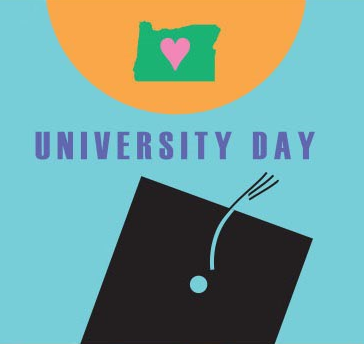 All participants will be trained and provided with appropriate background materials! Lunch and snacks are included. Please check it out on the Government & Community Relations Website, or   register here.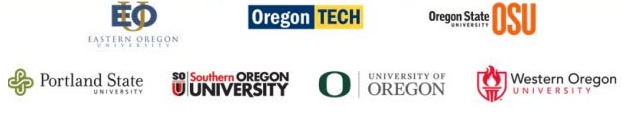 